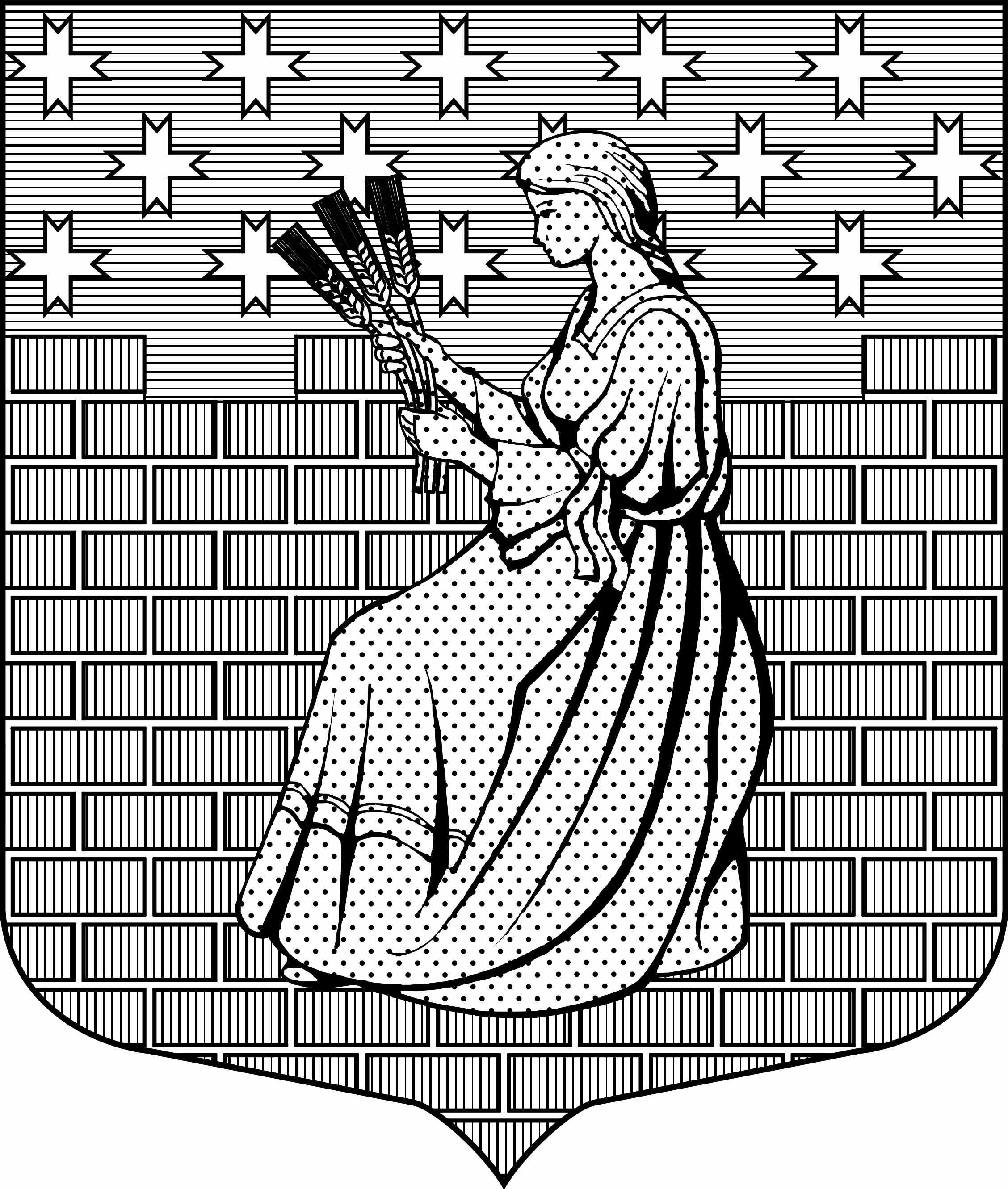 МУНИЦИПАЛЬНОЕ ОБРАЗОВАНИЕ“НОВОДЕВЯТКИНСКОЕ СЕЛЬСКОЕ ПОСЕЛЕНИЕ”ВСЕВОЛОЖСКОГО МУНИЦИПАЛЬНОГО РАЙОНАЛЕНИНГРАДСКОЙ ОБЛАСТИ_____________________________________________________________________________188661, РФ , Ленинградская обл., Всеволожский район, дер. Новое Девяткино дом 57 оф. 83  тел./факс (812) 595-74-44СОВЕТ ДЕПУТАТОВ РЕШЕНИЕ«28»    августа    2018г.                                                                                        №___/01-07Дер. Новое Девяткино Об утверждении Порядка  организации сбора и определение места первичного сбора и размещения отработанных ртутьсодержащих ламп в МО « Новодевяткинское сельское поселение    Во исполнение Постановления Правительства Российской Федерации от 3 сентября 2010 года N 681 "Об утверждении Правил обращения с отходами производства и потребления в части осветительных устройств, электрических ламп, ненадлежащие сбор, накопление, использование, обезвреживание, транспортирование и размещение которых может повлечь причинение вреда жизни, здоровью граждан, вреда животным, растениям и окружающей среде", с изменениями утвержденными Постановлением Правительства Р.Ф. от 1 октября 2013г. №860, в соответствии с Федеральным законом от 6 октября 2003 г. N 131-ФЗ "Об общих принципах организации местного самоуправления в Российской Федерации", Уставом МО « Новодевяткинское сельское поселение, совет депутатов принял РЕШЕНИЕ :1. Утвердить Порядок организации сбора и определение места первичного сбора и размещения отработанных ртутьсодержащих ламп в МО « Новодевяткинское сельское поселение»   согласно приложению к настоящему решению.
2. Опубликовать  настоящее решение в газете "Вести" и  разместить на официальном сайте  МО « Новодевяткинское сельское поселение» в сети Интернет.3. Контроль исполнения настоящего решения возложить на постоянно действующую  комиссию совета депутатов по вопросам жилищно-коммунального хозяйства, благоустройству, промышленности, транспорту и связи, строительству и архитектуре.Глава муниципального образования                                                           Майоров Д.А. 
Приложение № 1  к решению совета депутатов от 28.08.2018г. № ___Порядок
организации сбора и определение места первичного сбора и размещения отработанных ртутьсодержащих ламп в  МО « Новодевяткинское сельское поселение» Всеволожского муниципального районаЛенинградской области                                                   1.Общие положения
1.1. Порядок организации сбора и определение места первичного сбора и размещения отработанных ртутьсодержащих ламп в  муниципальном образовании « Новодевяткинское сельское поселение» Всеволожского муниципального района Ленинградской области  (далее - Порядок) разработан в целях предотвращения неблагоприятного воздействия на здоровье граждан и окружающую среду отработанных ртутьсодержащих ламп путем организации и их сбора.
1.2. Порядок разработан в соответствии с Федеральным законом от 24 .06.1998 года N 89-ФЗ "Об отходах производства и потребления", Федеральным законом от 10.01.2002г. « Об охране окружающей среды,  Постановлением Правительства Российской Федерации от 03 09.2010 года N 681 "Об утверждении Правил обращения с отходами производства и потребления в части осветительных устройств, электрических ламп, ненадлежащие сбор, накопление, использование, обезвреживание, транспортирование и размещение которых может повлечь причинение вреда жизни, здоровью граждан, вреда животным, растениям и окружающей среде", ГОСТ 12.3.031-83. "Система стандартов безопасности труда. Работы со ртутью. Требования безопасности", Санитарными правилами при работе со ртутью, ее соединениями и приборами с ртутным заполнением, утвержденными Главным государственным санитарным врачом СССР 4 апреля 1988 года N 4607-88,.
1.3. Правила, установленные настоящим Порядком, являются обязательными для исполнения организациями независимо от организационно-правовых форм и форм собственности, юридических лиц и индивидуальных предпринимателей, осуществляющих свою деятельность на территории МО « Новодевяткинское сельское поселение», не имеющих лицензии на осуществление деятельности по размещению и обезвреживанию отходов I - IV класса опасности, физических лиц, проживающих на территории. муниципальном образовании « Новодевяткинское сельское поселение» Всеволожского муниципального района Ленинградской области   ( далее – муниципальное образование).1.4.  Юридические лица и индивидуальные предприниматели ,осуществляющие свою деятельность на территории муниципального образования,  и  использующие в своей деятельности  ртутьсодержащие лампы , в соответствии с действующим законодательством и настоящим  Порядком разрабатывают и утверждают  локальные нормативные правовые акты  об организации сбора, накопления и использования  , обезвреживания, транспортировки  и размещения  отработанных ртутьсодержащих ламп  применительно к конкретным условиям , а также назначают лиц,  ответственных за обращением с указанными отходами ( дате- Отходы).          2. Организация сбора и накопления отработанных ртутьсодержащих ламп
2.1. Сбору в соответствии с настоящим Порядком подлежат осветительные устройства и электрические лампы с ртутным заполнением и содержанием ртути не менее 0,01 процента, выведенные из эксплуатации и подлежащие утилизации.
2.2. Юридические лица и индивидуальные предприниматели, эксплуатирующие осветительные устройства и электрические лампы с ртутным заполнением, должны вести постоянный учет получаемых и отработанных ртутьсодержащих ламп.  2.3. .  Юридические лица и индивидуальные предприниматели , не имеющие лицензии  на осуществление деятельности  по сбору, использованию , транспортированию  отходов I - IV    класса опасности,  осуществляющие свою деятельность на территории муниципального образования,  и  использующие в своей деятельности  ртутьсодержащие лампы,  заключают договоры со специализированными организациями , имеющие лицензию  на осуществление  деятельности по сбору, использованию , транспортированию  отходов I - IV    класса опасности ( далее – специализированные организации) .  2.4. Физические лица ( далее – потребители)  не вправе осуществлять  накопление и хранение отработанных Отходов , в том числе временное.  2.5. Потребители ртутьсодержащих ламп  , являющиеся собственниками ,  нанимателями , пользователями  помещений в многоквартирных жилых  домах,  производят сбор    ртутьсодержащих ламп   в местах , определенных собственниками помещений  в многоквартирном доме или , по поручению  указанных собственников,  соответствующими управляющими организациями.  2.6.  На территории  муниципального образования  потребители - физические лица , не являющиеся собственниками ,  нанимателями , пользователями  помещений в многоквартирных жилых  домах , производят сдачу отработанных ртутьсодержащих ламп специализированным организациям в порядке , установленном действующим законодательством.    2.7.  По заявлению  специализированной организации , администрация муниципального образования определяет место первичного сбора и размещения Отходов  физическими лицами , не являющимися собственниками ,  нанимателями , пользователями  помещений в многоквартирных жилых  домах.2.7. Не допускается самостоятельное обезвреживание, использование, транспортирование и размещение отработанных ртутьсодержащих ламп потребителями отработанных ртутьсодержащих ламп, а также их накопление в иных местах.
2.8. Накопление отработанных ртутьсодержащих ламп должно производиться отдельно от других видов отходов.  в соответствии с требованиями ГОСТ 12.3.031-83. "Система стандартов безопасности труда. Работы со ртутью. Требования безопасности", Санитарных правил при работе со ртутью, ее соединениями и приборами с ртутным заполнением, утвержденных Главным государственным санитарным врачом СССР 4 апреля 1988 года N 4607-88.
2.9. Хранение отработанных ртутьсодержащих ламп производится в специально выделенном для этих целей помещении, защищенном от химически агрессивных веществ, атмосферных осадков, поверхностных и грунтовых вод, в местах, исключающих повреждение тары.
2.10. Не допускается совместное хранение поврежденных и неповрежденных ртутьсодержащих ламп. Хранение поврежденных ртутьсодержащих ламп осуществляется в таре.
2.11. Не допускается самостоятельное обезвреживание, использование, транспортирование и размещение отработанных ртутьсодержащих ламп потребителями.
2.12. Сбор, транспортирование, размещение, обезвреживание и использование отработанных ртутьсодержащих ламп осуществляется специализированными организациями, в том числе на основании соответствующих договоров с потребителями ртутьсодержащих ламп.
2.13. Место для предварительного сбора и временного размещения отработанных ртутьсодержащих ламп перед передачей их специализированным организациям для дальнейшего сбора, использования, обезвреживания, транспортирования и размещения определяется в соответствии с Федеральным законом от 24.06.1998 N 89-ФЗ "Об отходах производства и потребления", Федеральным законом от 10.01.2002 N 7-ФЗ "Об охране окружающей среды".2.14.  В случае возникновения у потребителя  отработанных ртутьсодержащих ламп  аварийной ситуации, в частности  боя ртутьсодержащих ламп  , загрязненное помещение  должно быть немедленно покинуто людьми  и потребителем должен быть организован вызов  специализированной организации  для проведения комплекса мероприятий  по обеззараживанию  помещений . Обеззараживание помещений  производится за счет потребителя ртутьсодержащих ламп.
3. Информирование населения
3.1. Информирование о порядке сбора и определения места первичного сбора и размещения отработанных ртутьсодержащих ламп осуществляется юридическими лицами и индивидуальными предпринимателями, осуществляющими накопление и реализацию ртутьсодержащих ламп.
3.2. Информация о порядке сбора и определения места первичного сбора и размещения отработанных ртутьсодержащих ламп размещается в на  официальном сайте  муниципального образования , в местах массового скопления  людей, , в местах реализации ртутьсодержащих ламп, по месту нахождения специализированных организаций.
3.3.  Управляющие организации   доводят информацию о Правилах обращения с отработанными ртутьсодержащими лампами до сведения собственников, нанимателей, арендаторов  помещений в многоквартирных  жилых домах путем размещения информации  на  информационных стендах (стойках).
3.4. Размещению подлежит следующая информация:
- Порядок организации сбора отработанных ртутьсодержащих ламп;
- Перечень специализированных организаций, осуществляющих сбор, транспортировку, хранение и размещение ртутьсодержащих отходов, проведение демеркуризационных мероприятий, с указанием места нахождения и контактных телефонов;
- Места и условия приема отработанных ртутьсодержащих ламп;
- Стоимость услуг по приему отработанных ртутьсодержащих ламп.
3.5. Обращения населения, руководителей предприятий, организаций по нарушениям санитарно-эпидемиологического законодательства и прав потребителей при осуществлении деятельности по накоплению, сбору, временному хранению и обезвреживанию отработанных ртутьсодержащих ламп принимаются Федеральной службой по надзору в сфере защиты прав потребителей и благополучия человека по  Всеволожскому муниципальному району Ленинградской области.
3.6. Обращения населения, руководителей  специализированных организаций  по вопросам определения места первичного сбора и размещения отработанных ртутьсодержащих ламп принимаются администрацией  муниципального образования.
       4.Ответственность за нарушение правил обращения с отработанными     ртутьсодержащими лампами
4.1. Контроль за соблюдением требований в области обращения с отработанными ртутьсодержащими лампами осуществляется органами государственного контроля в области обращения с отходами на объектах хозяйственной и иной деятельности независимо от форм собственности, находящихся на территории Ленинградской области.
4.2. За нарушение правил обращения с отработанными ртутьсодержащими лампами потребители несут ответственность в соответствии с действующим законодательством.